Отчет на 21 ноября 2022 о «Неделе здорового питания»21 ноября 2022 в МОБУ СОШ №9 им. Полного кавалера Ордена Славы В.И. Аманова стартовала «Неделя здорового питания».В этот день прошли классные часы в 1-4 классах на тему: « Значение витаминов в рационе питания. Профилактика витаминной недостаточности». На классных часах ребята начальных классов познакомились с понятием витамины, узнали о пользе витаминов и их значении в жизни человека. Так же узнали о полезных продуктах, в которых содержатся витамины.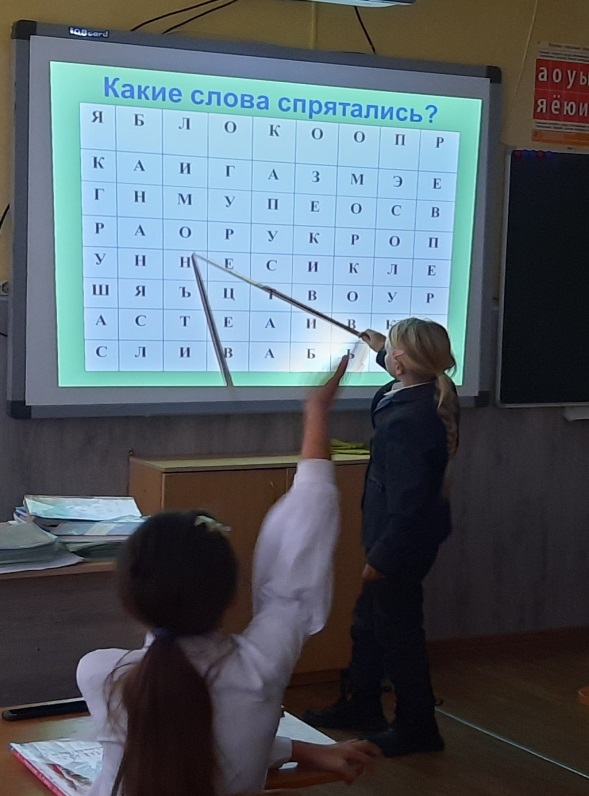 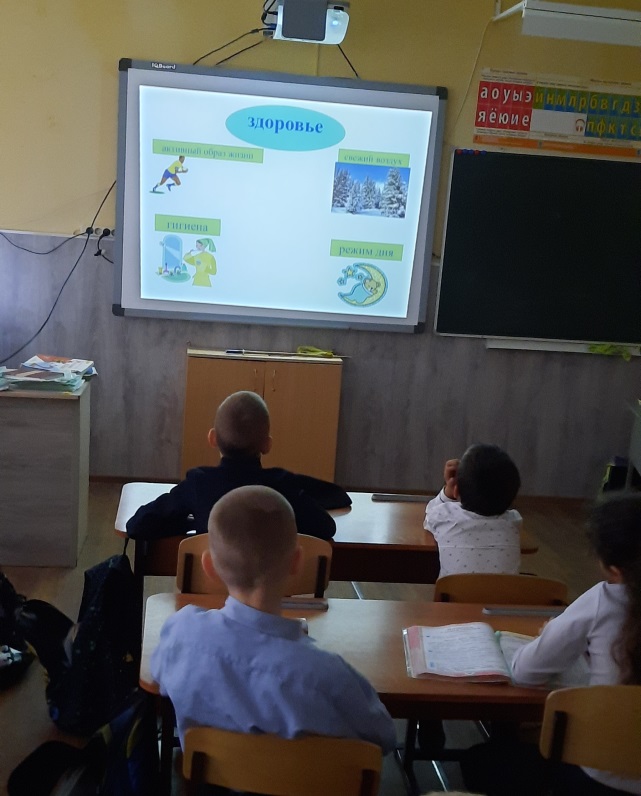 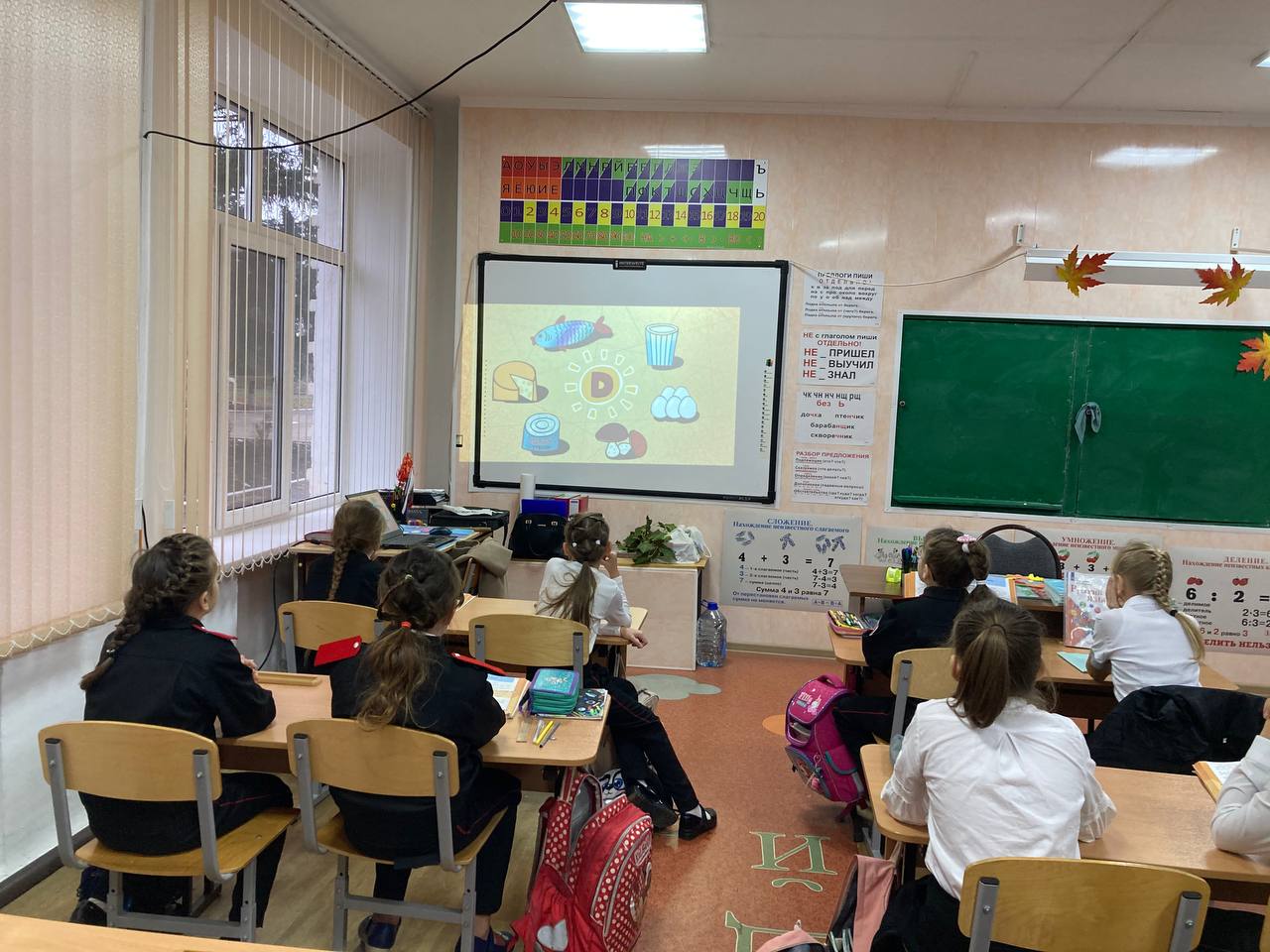 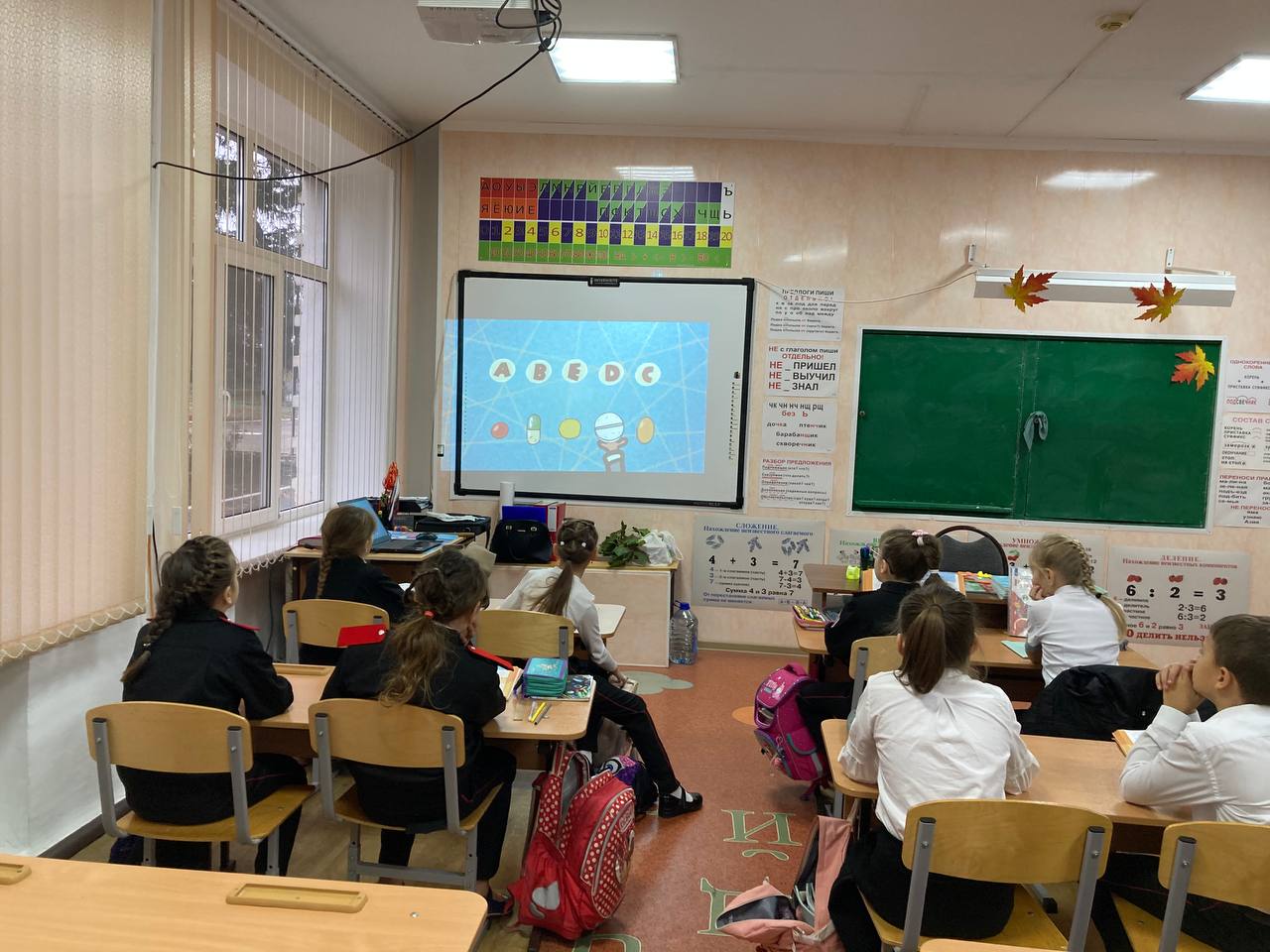 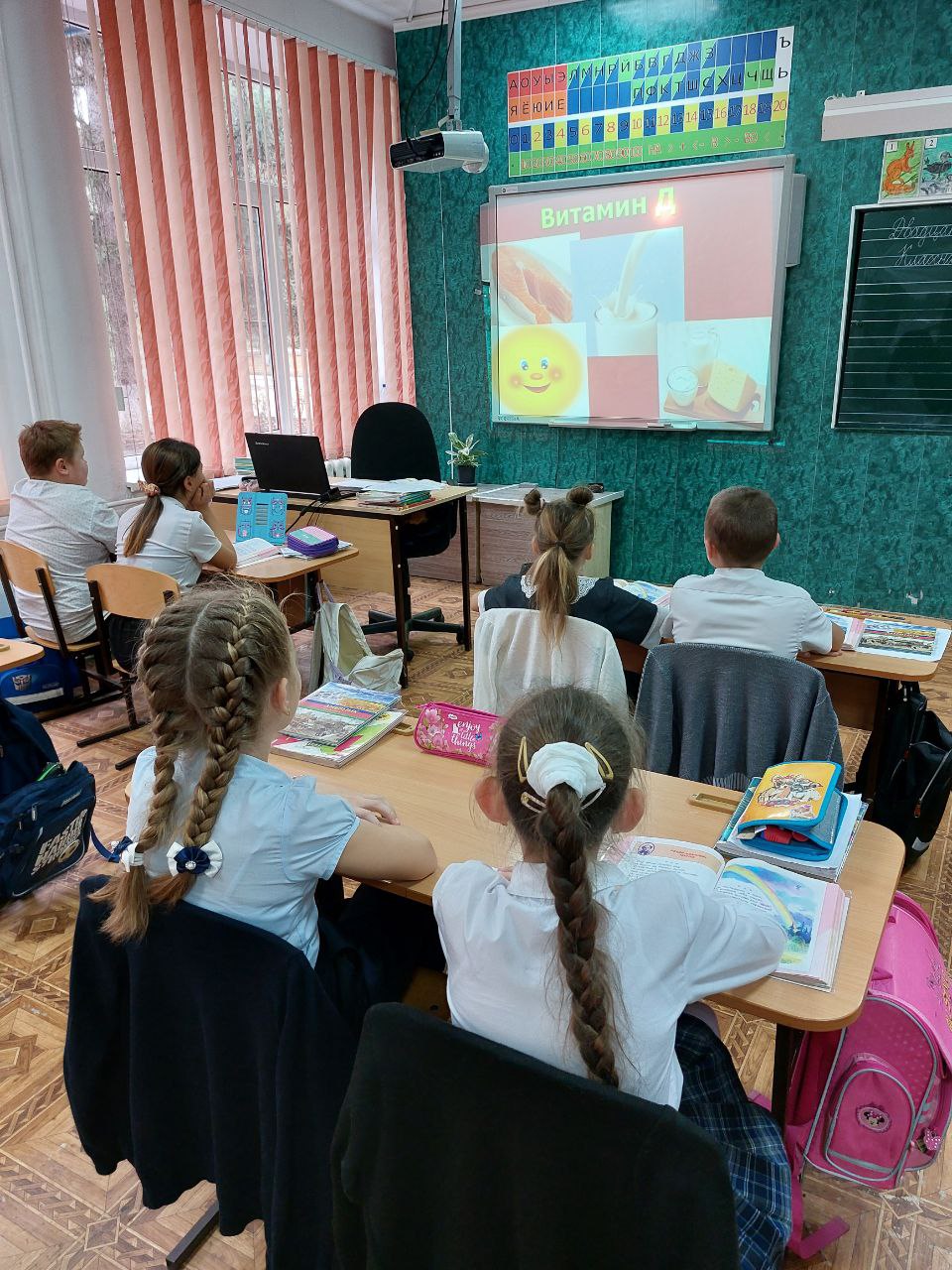 